PROVVEDIMENTI VIABILI CONSEGUENTI ALLO SVOLGIMENTO DI GARA PODISTICA - 2° TROFEO GENERALKOLL. SABATO 8 APRILE 2023 - STELLATA Si avvertono i residenti della località Stellata, che per permettere il regolare svolgimento della manifestazione sportiva di cui sopra, si renderà necessaria la chiusura al transito veicolare di alcune vie del centro abitato di Stellata così come indicato nella planimetria di seguito riportata. Il transito veicolare sarà interrotto solamente durante il transito degli atleti in gara e successivamente al loro passaggio, la circolazione sarà consentita nel solo senso di marcia della gara. Il tratto di via Argine Po, compreso tra via Comunale per Stellata e piazza Pepoli, sarà invece interrotto fino al transito dell’ultimo atleta in gara, in quanto su detta via è previsto un doppio passaggio degli atleti (andata e ritorno). Dette limitazioni inizieranno alle ore 16:00 circa (orario previsto per la partenza) e fino alle ore 17:30 circa. 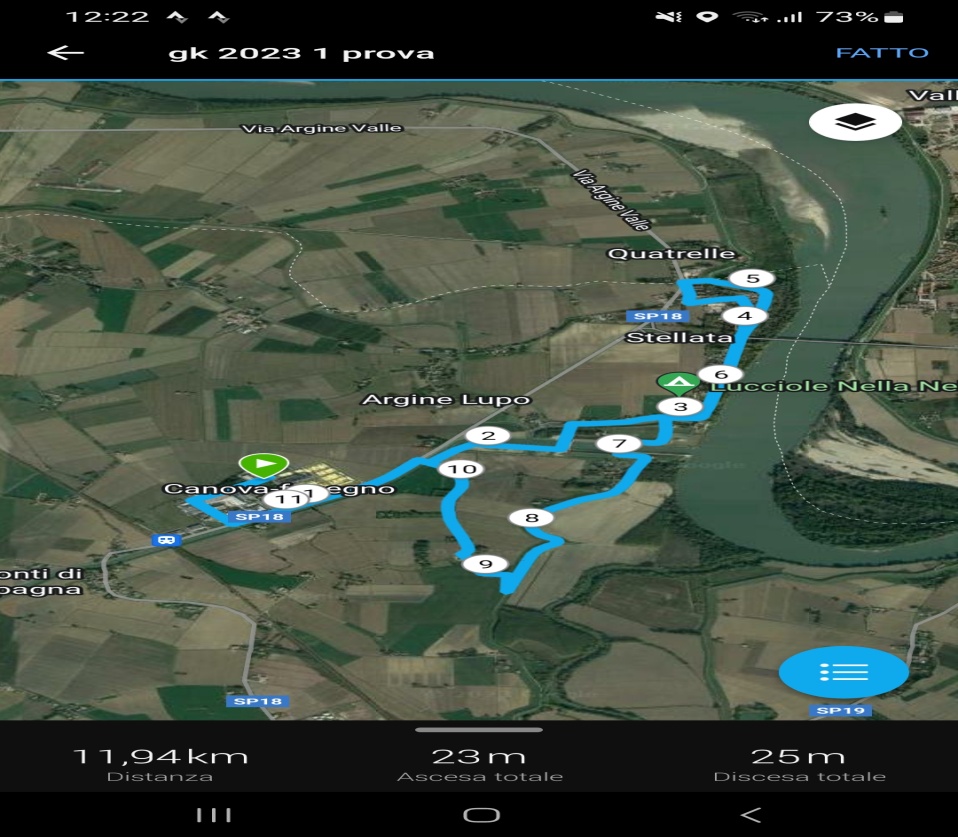 